Stichting “Vrienden Van Kankala”Jaarrekening 20232 februari 2024Gegevens voor de jaarrekening	Overzicht inkomsten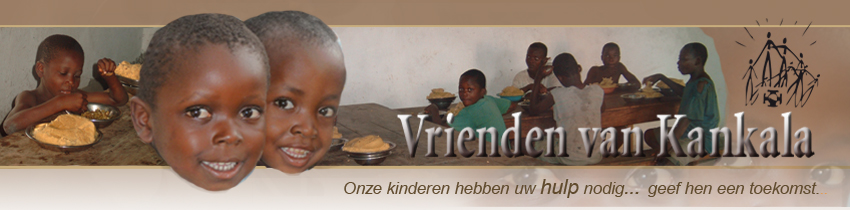 	Overzicht uitgaven	Totaal vermogenStichting Vrienden Van KankalaMaasheuvel 496116 BS Roosterenkikkerberg@gmail.com. KVK: 76003361   RSIN: 860475232Privé giften16.580,00Giften organisaties23.000,00Andere0,00Totaal39.580,00Onkostenvergoedingen en vacatiegelden voor bestuursleden en/of beleidsbepalers0,00Kosten gemaakt door de stichting482,16Doorstortingen voor project CRSK47.500,00Totaal47.982,16Stand rekeningen op 1 januari 202311.455,37Inkomsten min uitgaven-8.402,16Stand rekeningen op 31december 20233.053,21